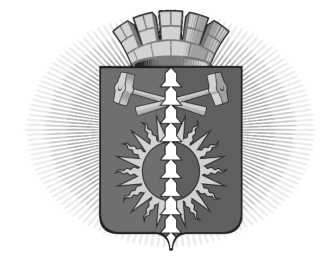 АДМИНИСТРАЦИЯ  ГОРОДСКОГО ОКРУГА ВЕРХНИЙ ТАГИЛПОСТАНОВЛЕНИЕот 18.05.2020от 18.05.2020№ 231№ 231№ 231г. Верхний Тагилг. Верхний Тагилг. Верхний Тагилг. Верхний Тагилг. Верхний Тагилг. Верхний ТагилОб отмене плановых проверокОб отмене плановых проверокОб отмене плановых проверокОб отмене плановых проверокОб отмене плановых проверокВ соответствии с Постановлением Правительства Российской Федерации от 03.04.2020 № 438 «Об особенностях осуществления в 2020 году государственного контроля (надзора), муниципального контроля и о внесении изменения в пункт 7 Правил подготовки органами государственного контроля (надзора) и органами муниципального контроля ежегодных планов проведения плановых проверок юридических лиц и индивидуальных предпринимателей», руководствуясь Уставом городского округа Верхний Тагил, Администрация городского округа Верхний ТагилПОСТАНОВЛЯЕТ:1.  Отменить запланированные в соответствии с Планом проведения плановых проверок юридических лиц и индивидуальных предпринимателей                                   на территории городского округа Верхний Тагил на 2020 год, утвержденного постановлением Администрации городского округа Верхний Тагил от 23.10.2019 № 721, проверки с 01.05.2020 по 31.12.2020 включительно.2. Контроль за исполнением настоящего постановления возложить на заместителя главы администрации по экономическим вопросам Н.Е. Поджарову.3. Настоящее постановление опубликовать на официальном сайте городского округа Верхний Тагил в сети Интернет (www.go-vtagil.ru). Глава городского округа                                                              В.Г. Кириченко                 Верхний ТагилВ соответствии с Постановлением Правительства Российской Федерации от 03.04.2020 № 438 «Об особенностях осуществления в 2020 году государственного контроля (надзора), муниципального контроля и о внесении изменения в пункт 7 Правил подготовки органами государственного контроля (надзора) и органами муниципального контроля ежегодных планов проведения плановых проверок юридических лиц и индивидуальных предпринимателей», руководствуясь Уставом городского округа Верхний Тагил, Администрация городского округа Верхний ТагилПОСТАНОВЛЯЕТ:1.  Отменить запланированные в соответствии с Планом проведения плановых проверок юридических лиц и индивидуальных предпринимателей                                   на территории городского округа Верхний Тагил на 2020 год, утвержденного постановлением Администрации городского округа Верхний Тагил от 23.10.2019 № 721, проверки с 01.05.2020 по 31.12.2020 включительно.2. Контроль за исполнением настоящего постановления возложить на заместителя главы администрации по экономическим вопросам Н.Е. Поджарову.3. Настоящее постановление опубликовать на официальном сайте городского округа Верхний Тагил в сети Интернет (www.go-vtagil.ru). Глава городского округа                                                              В.Г. Кириченко                 Верхний ТагилВ соответствии с Постановлением Правительства Российской Федерации от 03.04.2020 № 438 «Об особенностях осуществления в 2020 году государственного контроля (надзора), муниципального контроля и о внесении изменения в пункт 7 Правил подготовки органами государственного контроля (надзора) и органами муниципального контроля ежегодных планов проведения плановых проверок юридических лиц и индивидуальных предпринимателей», руководствуясь Уставом городского округа Верхний Тагил, Администрация городского округа Верхний ТагилПОСТАНОВЛЯЕТ:1.  Отменить запланированные в соответствии с Планом проведения плановых проверок юридических лиц и индивидуальных предпринимателей                                   на территории городского округа Верхний Тагил на 2020 год, утвержденного постановлением Администрации городского округа Верхний Тагил от 23.10.2019 № 721, проверки с 01.05.2020 по 31.12.2020 включительно.2. Контроль за исполнением настоящего постановления возложить на заместителя главы администрации по экономическим вопросам Н.Е. Поджарову.3. Настоящее постановление опубликовать на официальном сайте городского округа Верхний Тагил в сети Интернет (www.go-vtagil.ru). Глава городского округа                                                              В.Г. Кириченко                 Верхний ТагилВ соответствии с Постановлением Правительства Российской Федерации от 03.04.2020 № 438 «Об особенностях осуществления в 2020 году государственного контроля (надзора), муниципального контроля и о внесении изменения в пункт 7 Правил подготовки органами государственного контроля (надзора) и органами муниципального контроля ежегодных планов проведения плановых проверок юридических лиц и индивидуальных предпринимателей», руководствуясь Уставом городского округа Верхний Тагил, Администрация городского округа Верхний ТагилПОСТАНОВЛЯЕТ:1.  Отменить запланированные в соответствии с Планом проведения плановых проверок юридических лиц и индивидуальных предпринимателей                                   на территории городского округа Верхний Тагил на 2020 год, утвержденного постановлением Администрации городского округа Верхний Тагил от 23.10.2019 № 721, проверки с 01.05.2020 по 31.12.2020 включительно.2. Контроль за исполнением настоящего постановления возложить на заместителя главы администрации по экономическим вопросам Н.Е. Поджарову.3. Настоящее постановление опубликовать на официальном сайте городского округа Верхний Тагил в сети Интернет (www.go-vtagil.ru). Глава городского округа                                                              В.Г. Кириченко                 Верхний Тагил